РЕШЕНИЕРассмотрев проект решения о внесении изменений в Решение Городской Думы Петропавловск-Камчатского городского округа от 03.09.2009 № 157-нд                   «О мерах муниципальной социальной поддержки отдельным категориям граждан, проживающим на территории Петропавловск-Камчатского городского округа», внесенный исполняющим полномочия Главы администрации Петропавловск-Камчатского городского округа Каюмовым В.В., в соответствии с частью 5 статьи 14 Устава Петропавловск-Камчатского городского округа, Городская Дума Петропавловск-Камчатского городского округа РЕШИЛА:1. Принять Решение о внесении изменений в Решение Городской Думы Петропавловск-Камчатского городского округа от 03.09.2009 № 157-нд                                «О мерах муниципальной социальной поддержки отдельным категориям граждан, проживающим на территории Петропавловск-Камчатского городского округа».2. Направить принятое Решение Главе Петропавловск-Камчатского городского округа для подписания и обнародования.РЕШЕНИЕот 01.07.2014 № 224-ндО внесении изменений в Решение Городской Думы Петропавловск-Камчатского городского округа от 03.09.2009 № 157-нд «О мерах муниципальной социальной поддержки отдельным категориям граждан, проживающим на территории Петропавловск-Камчатского городского округа»Принято Городской Думой Петропавловск-Камчатского городского округа(решение от 25.06.2014 № 480-р)В приложении:в разделе 1:подпункт 1.1.5 изложить в следующей редакции:«1.1.5 участникам Великой Отечественной войны, лицам, награжденным знаком «Жителю блокадного Ленинграда», бывшим несовершеннолетним узникам концлагерей, гетто, других мест принудительного содержания, созданных фашистами и их союзниками в период второй мировой войны (далее – бывшие несовершеннолетние узники фашизма) в виде ежеквартальной доплаты к общей сумме пенсионного обеспечения до величины прожиточного минимума, установленного по Камчатскому краю;»;подпункт 1.1.6 изложить в следующей редакции:«1.1.6 неработающим инвалидам, неработающим пенсионерам в связи с выездом в природные зоны отдыха, единовременно;»;подпункт 1.1.7 изложить в следующей редакции:«1.1.7 ветеранам Великой Отечественной войны, вдовам погибших (умерших) инвалидов и (или) участников Великой Отечественной войны, бывшим несовершеннолетним узникам фашизма в честь празднования годовщины Победы в Великой Отечественной войне 1941 - 1945 годов, единовременно;»;в подпункте 1.1.8 слово «концлагерей» заменить словом «фашизма»;в абзаце первом подпункта 1.1.10 слова «в виде» заменить словами «на приобретение»;подпункт 1.2.1 исключить;подпункт 1.3.1 изложить в следующей редакции:«1.3.1 малоимущим неработающим одиноко или совместно проживающим пенсионерам, малоимущим неработающим одиноко или совместно проживающим инвалидам:-  в связи с посещением бань (не более 4 посещений в месяц) в полном размере от стоимости услуг бани (проживающим в домах без коммунальных удобств);- в связи со стиркой белья (из расчета не более пяти килограммов сухого белья в месяц на человека);»;2) в разделе 2:в подпункте 2.1.8 слова «в виде» заменить словами «на приобретение»;дополнить подпунктом 2.1.9 следующего содержания:«2.1.9 малоимущим неработающим одиноко или совместно проживающим родителям-пенсионерам/родителям-инвалидам, находящимся в трудной жизненной ситуации, имеющим на иждивении несовершеннолетних детей и проживающим  совместно с несовершеннолетними детьми или без несовершеннолетних детей:- на приобретение одежды, единовременно;- на приобретение обуви, единовременно;- на приобретение продуктов питания, единовременно.»;подпункт 2.2.2 исключить;подпункт 2.3.1 дополнить абзацем пятым следующего содержания:«- в полном размере от стоимости услуг бани проживающим в домах без коммунальных удобств (не более 4 посещений в месяц на человека);».2. Настоящее Решение вступает в силу после дня его официального опубликования, за исключением абзаца третьего подпункта 2 пункта 1.Абзац третий подпункта 2 пункта 1 вступает в силу с 01.01.2015.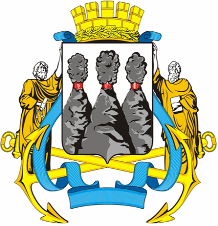 ГОРОДСКАЯ ДУМАПЕТРОПАВЛОВСК-КАМЧАТСКОГО ГОРОДСКОГО ОКРУГАот 25.06.2014 № 480-р16-я сессияг.Петропавловск-КамчатскийО принятии решения о внесении изменений в Решение Городской Думы Петропавловск-Камчатского городского округа от 03.09.2009 № 157-нд 
«О мерах муниципальной социальной поддержки отдельным категориям граждан, проживающим на территории Петропавловск-Камчатского городского округа»Глава Петропавловск-Камчатского городского округа, исполняющий полномочия председателя Городской Думы К.Г. СлыщенкоГОРОДСКАЯ ДУМАПЕТРОПАВЛОВСК-КАМЧАТСКОГО ГОРОДСКОГО ОКРУГАГлаваПетропавловск-Камчатскогогородского округаК.Г. Слыщенко